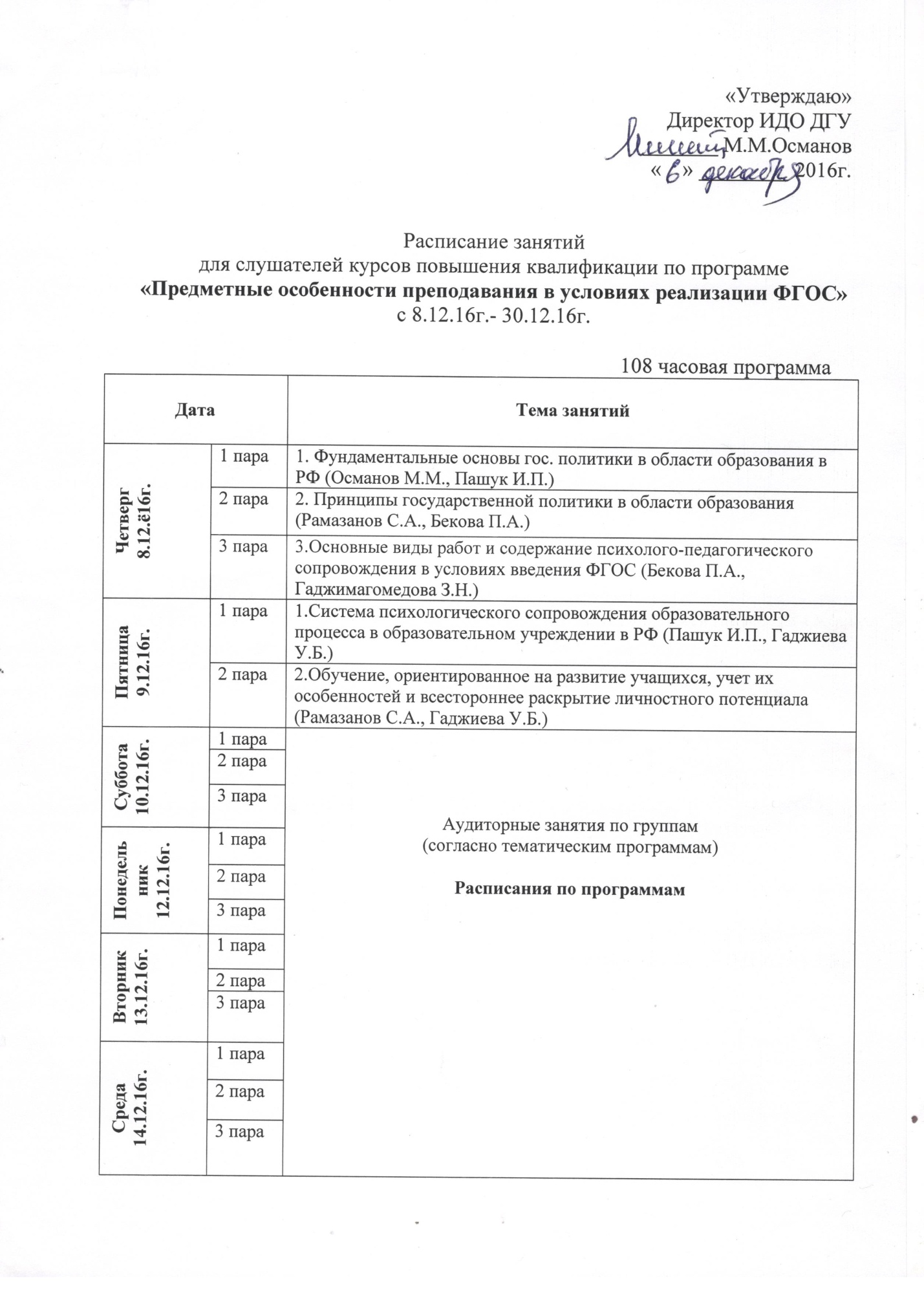 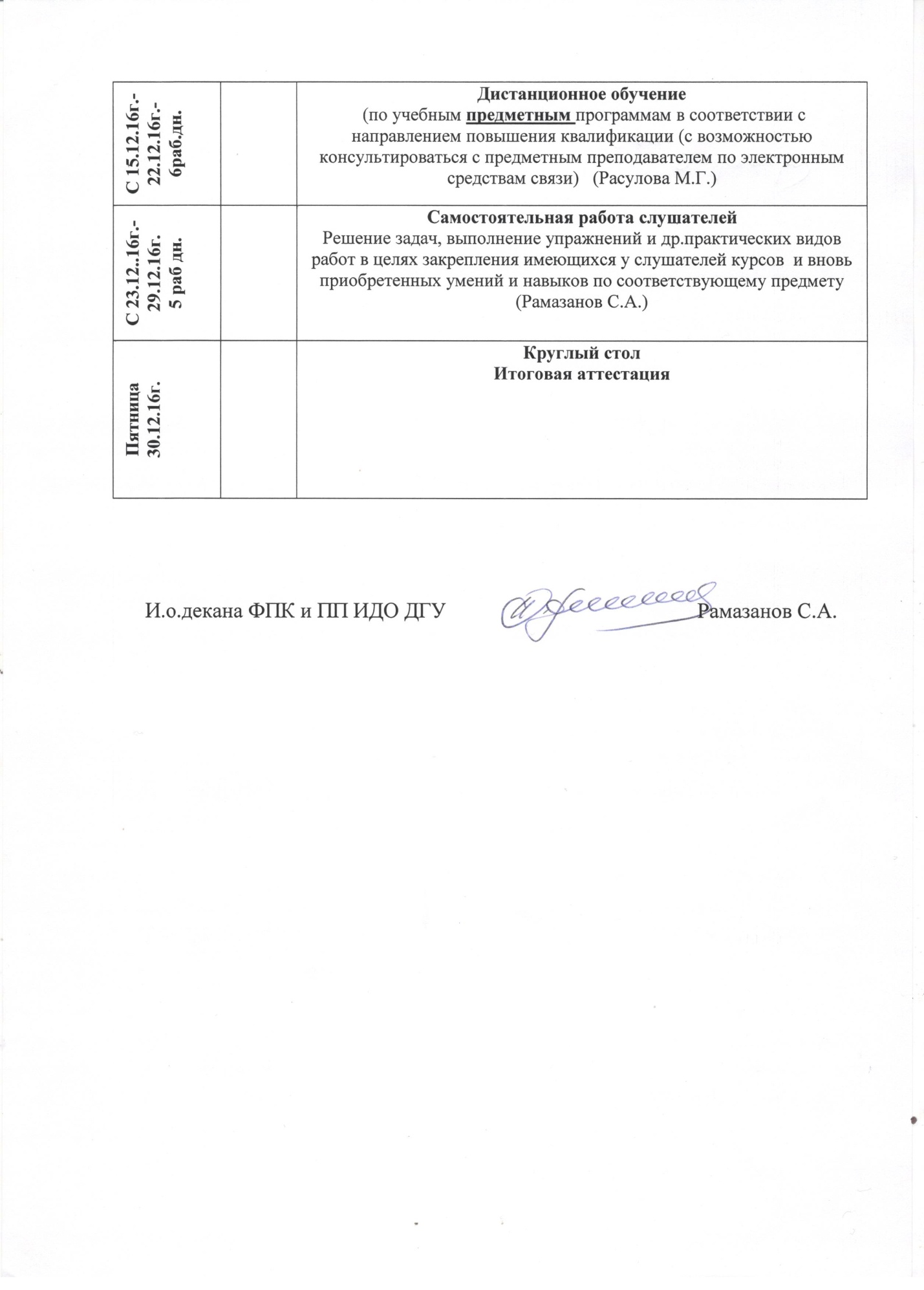 Дополнение к расписанию занятий от 8.12.16г.-30.12.16г.по программе«Предметные особенности преподавания в условиях реализации ФГОС»             И.о. декана ФПКиПП ИДО ДГУ                                                   С.А.РамазановСуббота10.12.16г.№1Особенности преподавания в начальных классах в условиях реализации ФГОС 2 поколения№1Особенности преподавания в начальных классах в условиях реализации ФГОС 2 поколения№1Особенности преподавания в начальных классах в условиях реализации ФГОС 2 поколенияСуббота10.12.16г.1 пара1 параФГОС начального образования как система требований (Османов М.М., Пашук И.П.)Суббота10.12.16г.2 пара2 параКонцептуально-методологические и нормативно-правовые основы ФГОС начального общего образования (Рамазанов С.А., Пашук И.П.)Суббота10.12.16г.3 пара3 параСовременные требования к педагогическим технологиям в начальном образовании (Кулиева Э.Г., Новрузова А.А.) Понедельник12.12.16г.1 пара 1 пара Методика работы по выявлению и развитию одаренных детей (Гаджиева У.Б., Новрузова А.А.)Понедельник12.12.16г.2 пара2 параИнновационные педагогические технологии в начальной школе (Пашук И.П., Новрузова А.А.)Понедельник12.12.16г.3 пара3 параКонцепция духовно-нравственного развития в начальной школе (Кулиева Э.Г., Новрузова А.А.)Вторник13.12.16г.1 пара1 параСущность и понятие педагогической технологии (Рамазанов С.А., Новрузова А.А.)Вторник13.12.16г.2 пара2 параУсловия эффективной реализации педагогической технологии в соответствии с ФГОС начального общего образования (Гаджиева У.Б.,Кулиева Э.Г.)Вторник13.12.16г.3 пара3 параМетодика применения новых педагогических технологий в начальных классах (Далгатов М.М., Кулиева Э.Г.)Среда14.12.16г.1 пара1 параФормирование методического и технологического инструментария педагога, обеспечивающего реализацию требований ФГОС (Пашук И.П.)Среда14.12.16г.2 пара2 параРазработка программ учебных дисциплин на основе ФГОС ( Пашук И.П., Гаджибекова Н.С.)Среда14.12.16г.3 пара3 параРазработка критериев и показателей эффективности реализации рабочих программ учебных предметов (Далгатов М.М., Кулиева Э.Г.)Суббота10.12.16г.№2Реализация ФГОС основного общего образования 2 поколения на уроках  математики, физики и информатики№2Реализация ФГОС основного общего образования 2 поколения на уроках  математики, физики и информатики№2Реализация ФГОС основного общего образования 2 поколения на уроках  математики, физики и информатикиСуббота10.12.16г.1 пара1 параМетодика использования инновационных методов обучения физике и математике в рамках ФГОС (Раджабова Н.Ш., Ашуралиева С.М.)Суббота10.12.16г.2 пара2 параТекстовые задачи как средство развития у учащихся навыков самостоятельного принятия решения (Рамазанов С.А., Ашуралиева С.М.)Суббота10.12.16г.3 пара3 параПроблемы формирования у учащихся информационных и физических понятий на примерах прохождения теоретического материала по физике, информатике и математике (Раджабова Н.Ш., Ашуралиева С.М.)Понедельник12.12.16г.1 пара1 параЗадача с параметрами на уроках математики, физики и информатики и развитие мыслительной деятельности учащихся (Нухов А.К., Ашуралиева С.М)Понедельник12.12.16г.2 пара2 параТеоретические и практические аспекты обучения учащихся решению задач на уроках математики и физики (Рамазанов С.А.) Понедельник12.12.16г.3 пара3 параТекстовые задачи как средство развития у учащихся навыков самостоятельного принятия решения (Загиров Н.Ш., Ашуралиева С.М.) Вторник13.12.16г.1 пара1 параСовременные средства оценивания результатов обучения математике, физике и информатике (Пашук И.П., Ашуралиева С.М.)Вторник13.12.16г.2 пара2 параОрганизация внеклассной работы по математике и физике в условиях ФГОС. Проектирование программы внеурочной деятельности обучающихся по физике (Нухов А.К., Ашуралиева С.М.)Вторник13.12.16г.3 пара3 параМетодика обучения учащихся физическим и математическим понятиям, теоремам и их доказательствам (Пашук И.П., Рамазанов С.А.)Среда14.12.16г.1 пара1 параЕдиный государственный экзамен по математике и физике. Структура и содержание ЕГЭ-2015 по физике и математике. Содержание контрольных измерительных материалов ЕГЭ-2015. Цифровые образовательные ресурсы, используемые для подготовки к ЕГЭ (Загиров Н.Ш.)Среда14.12.16г.2 пара2 параМетодика решения и особенности  оформления физических задач (Нухов А.К., Ашуралиева С.М.)Среда14.12.16г.3 пара3 параПостроение диаграмм, графиков, обработка статистических данных в MSExcel (Загиров Н.Ш.)Суббота10.12.16г.№3Реализация ФГОС основного общего образования 2 поколения на уроках русского языка и литературы, родного языка и литературы №3Реализация ФГОС основного общего образования 2 поколения на уроках русского языка и литературы, родного языка и литературы №3Реализация ФГОС основного общего образования 2 поколения на уроках русского языка и литературы, родного языка и литературы Суббота10.12.16г.1 пара1 параПриоритетные направления деятельности психологического сопровождения в условиях введения ФГОС (Гаджимагомедова З.Н., Рамазанов С.А.)Суббота10.12.16г.2 пара2 параГосударственно- общественный характер управления системой образования в современных условиях (Бекова П.А., Османов М.М.)  Суббота10.12.16г.3 пара3 параФГОС – развитие у учащихся компетенций на уроках русского языка и литературы и родного языка и литературы (Гасанова М.А., Абдусаламова А.Н.)Понедельник12.12.16г.1 пара 1 пара Инновационные педагогические технологии в преподаваниирусского языка и литературы (Абдусаламова А.Н., Гаджибекова Н.С.)Понедельник12.12.16г.2 пара2 параАктуальные проблемы подготовки русского языка и литературы, родного языка в школе (Магомедова С.А., Гаджибекова Н.С.)Понедельник12.12.16г.3 пара3 параАнализ текста как основа филологической компетенции (Гасанова М.А., Гаджибекова Н.С.)Вторник13.12.16г.1 пара1 параУчебно-методическое обеспечение преподавания русского языка и литературы в условиях перехода на ФГОС второго поколения (Абдусаламова А.Н., Гаджибекова Н.С.)Вторник13.12.16г.2 пара2 параНовые рабочие программы по русскому языку и литературе, родному языку и литературе и их особенности, определяемые требованиями ФГОС второго поколения (Сиражудинов Р.М., Гаджибекова Н.С.)Вторник13.12.16г.3 пара3 параНовые рабочие программы по русскому языку и литературе и их особенности, определяемые требованиями ФГОС второго поколения (Гасанова М.А., Гаджибекова Н.С.)Среда14.12.16г.1 пара 1 пара Инновационные УМК по русскому языку и литературе, реализующие концептуальные требования ФГОС второго поколения (Гюльмагомедов Г.А., Гаджибекова Н.С.)Среда14.12.16г.2 пара2 параСовременные требования к подготовке по русскому языку и литературе выпускников основной и средней (полной) школы в условиях перехода на ФГОС второго поколения (Бекова П.А., Гаджибекова Н.С.)Среда14.12.16г.3 пара3 параНовые формы аттестации выпускников 9-х классов (ГИА) по русскому языку и литературе, выпускников 11-х классов (ЕГЭ) по русскому языку и литературе (Абдусаламова А.Н., Гаджибекова Н.С.)Суббота10.12.16г.№4Управление образовательной деятельностью школы и ДОУ в условиях введения ФГОС 2. Менеджмент в образовании. Организация образовательного процесса в системе ДО в условиях реализации ФГОС2. №4Управление образовательной деятельностью школы и ДОУ в условиях введения ФГОС 2. Менеджмент в образовании. Организация образовательного процесса в системе ДО в условиях реализации ФГОС2. №4Управление образовательной деятельностью школы и ДОУ в условиях введения ФГОС 2. Менеджмент в образовании. Организация образовательного процесса в системе ДО в условиях реализации ФГОС2. Суббота10.12.16г.1 пара1 параНовые подходы к управлению персоналом в образовательных учреждениях (Бекова П.А., Дроздов А.Г.)Суббота10.12.16г.2 пара2 параОбщий менеджмент. Инновационный менеджмент в школьном образовании (Дроздов А.Г., Гусейнов А.Г.)Суббота10.12.16г.3 пара3 параРеализация личностно-деятельного подхода в рамках ФГОС в ДОУ (Кулиева Э.Г., Рамазанов С.А.)Понедельник12.12.16г.1 пара 1 пара Современные подходы в организации образовательного процесса в школе. Технология социального партнерства педагогов с семьями воспитанников (Кулиева Э.Г, Пашук И.П.)Понедельник12.12.16г.2 пара2 параИнновационный менеджмент в образовании (Дроздов А.Г.)Понедельник12.12.16г.3 пара3 параРазвивающая предметно-пространственная среда школы (Пашук И.П.)Вторник13.12.16г.1 пара1 параОсновы менеджмента (Гусейнов А.Г., Дроздов А.Г.)Вторник13.12.16г.2 пара2 параУправление персоналом (Дибиргаджиев В.М., Рамазанов С.А.)Вторник13.12.16г.3 пара3 параУправление государственными и муниципальными финансами в образовании (Дроздов А.Г., Османов М.М.)Среда14.12.16г.1 пара1 параРеализация в учебном заведении инновационных методов контрольно-оценочной деятельности (Пашук И.П., Бекова П.А.)Среда14.12.16г.2 пара2 параПути усиления воспитательной функции ОУ (Далгатов М.М., Кулиева Э.Г.)Среда14.12.16г.3 пара3 параЭкономическая модель образовательного учреждения (Османов М.М., Пашук И.П.)№5Реализация ФГОС основного общего образования 2 поколения на уроках технологии.№5Реализация ФГОС основного общего образования 2 поколения на уроках технологии.№5Реализация ФГОС основного общего образования 2 поколения на уроках технологии.Суббота10.12.16г.1 пара1 параПрофессиональный стандарт педагога в школе. Концепция духовно-нравственного развития в школе (Рамазанов С.А., Пашук И.П.)Суббота10.12.16г.2 пара2 параФГОС школьного образования как система требований (Османов М.М., Пашук И.П.)Суббота10.12.16г.3 пара3 параБезопасность жизнедеятельности на уроках технологии на федеральном уровне (Израилов М.М., Бахмудов Б.А.)Понедельник12.12.16г.1 пара1 параБезопасность жизнедеятельности на уроках технологии на региональном и местном уровне (Израилов М.М., Курбанов И.К.)Понедельник12.12.16г.2 пара2 параБезопасность жизнедеятельности на уроках технологии на индивидуальном уровне (Курбанов И.К., Османов М.М.)Понедельник12.12.16г.3 пара3 параМетодико-практические основы преподавания технологии в школе (Рамазанов С.А., Бахмудов Б.А., Израилов М.М.)Вторник13.12.16г.1 пара1 параНормативно– правовые основы школьного предмета «Основы безопасности жизнедеятельности(Османов М.М., Пашук И.П.)Вторник13.12.16г.2 пара2 параОбеспечение образовательного процесса по курсу технологии (Израилов М.М., Бахмудов Б.А.)Вторник13.12.16г.3 пара3 параОбразование как способ вхождения человека в мир науки и культуры (Далгатов М.М., Курбанов И.К., Дроздов А.Г.)Среда14.12.16г.1 пара1 параПедагогический процесс как целостное педагогическое явление(Османов М.М., Пашук И.П.)Среда14.12.16г.2 пара2 параОсобенности психического развития подростков, юношеского периода (Раджабова Н.Ш., Рамазанов С.А.)Среда14.12.16г.3 пара3 параВедущие педагогические технологии (Османов М.М.,Бахмудов Б.А.)Суббота10.12.16г.№6Реализация ФГОС основного общего образования 2 поколения на уроках истории, истории Дагестана, обществознания и КТНД №6Реализация ФГОС основного общего образования 2 поколения на уроках истории, истории Дагестана, обществознания и КТНД №6Реализация ФГОС основного общего образования 2 поколения на уроках истории, истории Дагестана, обществознания и КТНД Суббота10.12.16г.1 пара1 параПриоритетные направления деятельности психологического сопровождения в условиях введения ФГОС (Гаджимагомедова З.Н., Гаджиева У.Б.)Суббота10.12.16г.2 пара2 параГосударственно- общественный характер управления системой образования в современных условиях (Рамазанов С.А., Насрулаева Р.А.)  Суббота10.12.16г.3 пара3 параНовый Федеральный государственный образовательный стандарт (ФГОС) на уроках истории и обществознания (Насрулаева Р.А.)Понедельник12.12.16г.1 пара 1 пара Инновационные педагогические технологии в преподавании истории, истории Дагестана, обществознания (Эфендиева Д.А., Насрулаева Р.А.)Понедельник12.12.16г.2 пара2 параАнализ урока истории. Оценка педагогического результата на уроках истории, истории Дагестана, обществознания  (Насрулаева Р.А., Эфендиева Д.А.)  Понедельник12.12.16г.3 пара3 параСравнительная характеристика действующих программ по истории (Насрулаева Р.А.)Вторник13.12.16г.1 пара 1 пара Особенности ФГОС по историческому образованию (Эфендиева Д.А.)Вторник13.12.16г.2 пара2 параОсобенности предметной подготовки учащихся основной школы в контексте требований к результатам освоения ООП основного общего образования (Бахмудов Б.А., Насрулаева Р.А.)Вторник13.12.16г.3 пара3 параОсобенности предметной подготовки учащихся основной школы в контексте требований к результатам освоения ООП основного общего образования (Насрулаева Р.А., Эфендиева Д.А.)Среда14.12.16г.1 пара 1 пара Современная образовательная среда. Предпосылки и условия перехода на новые стандарты (Бахмудов Б.А., Насрулаева Р.А.)Среда14.12.16г.2 пара2 параОбществознание как интегративный курс. Модульное построение курса истории, истории Дагестана (Насрулаева Р.А., Эфендиева Д.А.)Среда14.12.16г.3 пара3 параМониторинг качества преподавания истории, обществознания  в современной школе (Эфендиева Д.А., Насрулаева Р.А)Суббота10.12.16г.№7Реализация ФГОС основного общего образования 2 поколения на уроках физической культуры. Теория, методика и практика профессиональной деятельности тренера-преподавателя.№7Реализация ФГОС основного общего образования 2 поколения на уроках физической культуры. Теория, методика и практика профессиональной деятельности тренера-преподавателя.№7Реализация ФГОС основного общего образования 2 поколения на уроках физической культуры. Теория, методика и практика профессиональной деятельности тренера-преподавателя.Суббота10.12.16г.1 пара1 параМетодика преподавания физической культуры согласно ФГОС в средней общеобразовательной школе (Адилов Р.А., Шарапов В.Е.)Суббота10.12.16г.2 пара2 параТеория и методика физической культуры.  Лечебная физическая культура – ЛФК (Магомедов Р.А.,Адилов Р.А.)    Суббота10.12.16г.3 пара3 параПредмет психологии на уроках физической культуры (Рамазанов С.А., Адилов Р.М.)Понедельник12.12.16г.1 пара 1 пара Спортивная медицина (Новикова Н.Б, Загидов М.З.)Понедельник12.12.16г.2 пара 2 пара Спортивные игры (Магомедов Р.А., Адилов Р.А.)Понедельник12.12.16г.3 пара3 параЛегкая атлетика (Шарапов В.Е., Адилов Р.А.)Вторник13.12.16г.1 пара 1 пара Деятельностная парадигма образования: планируемые результаты и система оценки  (Адилов Р.А., Магомедов Р.А.)Вторник13.12.16г.2 пара 2 пара Национальный воспитательный идеал (Османов М.М., Новикова Н.Б.)Вторник13.12.16г.3 пара3 параОсновные принципы организации духовно-нравственного развития и воспитания (Рамазанов С.А., Адилов Р.А.)Среда14.12.16г.1 пара 1 пара Особенности организации и реализации физического воспитания (Новикова Н.Б., Адилов Р.А.)Среда14.12.16г.2 пара 2 пара Общие закономерности обучения в системе физкультурного образования (Адилов Р.А., Шарапов В.Е.)Среда14.12.16г.3 пара3 параИспользование современных методик обучения на уроках физического воспитания (Магомедов Р.А., Новикова Н.Б.)Суббота10.12.16г.№8Реализация ФГОС основного общего образования 2 поколения на уроках иностранного языка    №8Реализация ФГОС основного общего образования 2 поколения на уроках иностранного языка    №8Реализация ФГОС основного общего образования 2 поколения на уроках иностранного языка    №8Реализация ФГОС основного общего образования 2 поколения на уроках иностранного языка    Суббота10.12.16г.1 пара1 параФГОС как система требований в средней образовательной организации (Османов М.М., Пашук И.П.)ФГОС как система требований в средней образовательной организации (Османов М.М., Пашук И.П.)Суббота10.12.16г.2 пара2 параКонцептуально-методологические и нормативно-правовые основы ФГОС среднего общеобразовательного учреждения (Рамазанов С.А., Пашук И.П.)Концептуально-методологические и нормативно-правовые основы ФГОС среднего общеобразовательного учреждения (Рамазанов С.А., Пашук И.П.)Суббота10.12.16г.3 пара3 параСовременные требования к педагогическим технологиям в преподавании иностранного языка в школе (Вагабова Н.М.)Современные требования к педагогическим технологиям в преподавании иностранного языка в школе (Вагабова Н.М.)Понедельник12.12.16г.1 пара 1 пара Методика работы по выявлению и развитию одаренных детей в школе по изучению иностранного языка (Вагабова Н.М., Таджибова Р.Р.)Методика работы по выявлению и развитию одаренных детей в школе по изучению иностранного языка (Вагабова Н.М., Таджибова Р.Р.)Понедельник12.12.16г.2 пара 2 пара Роль иностранного языка – как средство общения (Таджибова Р.Р., Вагабова Н.М.)Роль иностранного языка – как средство общения (Таджибова Р.Р., Вагабова Н.М.)Понедельник12.12.16г.3 пара3 параЗакладывание фундамента освоения предмета иностранный язык в общеобразовательной школе (Вагабова Н.М.)Закладывание фундамента освоения предмета иностранный язык в общеобразовательной школе (Вагабова Н.М.)Вторник13.12.16г.1 пара 1 пара Концепция полиязыкового образования в условиях внедрения новых ФГОС-2 (Рамазанов С.А., Вагабова Н.М.)Концепция полиязыкового образования в условиях внедрения новых ФГОС-2 (Рамазанов С.А., Вагабова Н.М.)Вторник13.12.16г.2 пара 2 пара Модернизация содержания образования в предметной области «Иностранный язык» в условиях внедрения ФГОС-2 (Таджибова Р.Р., Вагабова Н.М.)Модернизация содержания образования в предметной области «Иностранный язык» в условиях внедрения ФГОС-2 (Таджибова Р.Р., Вагабова Н.М.)Вторник13.12.16г.3 пара3 параУрок иностранного языка в контексте требований ФГОС-2 (Вагабова Н.М., Таджибова Р.Р.)Урок иностранного языка в контексте требований ФГОС-2 (Вагабова Н.М., Таджибова Р.Р.)Среда14.12.16г.1 пара 1 пара Мониторинг учебной деятельности в соответствии с требованиями ФГОС-2 и спецификой учебного предмета «Иностранный язык» (Вагабова Н.М., Тажибова Р.Р.)Мониторинг учебной деятельности в соответствии с требованиями ФГОС-2 и спецификой учебного предмета «Иностранный язык» (Вагабова Н.М., Тажибова Р.Р.)Среда14.12.16г.2 пара 2 пара Интернет-ресурсы в преподавании иностранного языка (Бахмудов Б.А., Вагабова Н.М.)Интернет-ресурсы в преподавании иностранного языка (Бахмудов Б.А., Вагабова Н.М.)Среда14.12.16г.3 пара3 параСредства автоматизированного контроля знаний обучаемых по иностранным языкам (Бахмудов Б.А., Вагабова Н.М.)Средства автоматизированного контроля знаний обучаемых по иностранным языкам (Бахмудов Б.А., Вагабова Н.М.)Суббота10.12.16г.№9Современные технологии в работе социального педагога. Педагогика и психология. Особенности работы воспитателя в условиях современной школы. Особенности работы вожатого в условиях реализации ФГОС. Актуальные проблемы библиотечного дела.№9Современные технологии в работе социального педагога. Педагогика и психология. Особенности работы воспитателя в условиях современной школы. Особенности работы вожатого в условиях реализации ФГОС. Актуальные проблемы библиотечного дела.№9Современные технологии в работе социального педагога. Педагогика и психология. Особенности работы воспитателя в условиях современной школы. Особенности работы вожатого в условиях реализации ФГОС. Актуальные проблемы библиотечного дела.№9Современные технологии в работе социального педагога. Педагогика и психология. Особенности работы воспитателя в условиях современной школы. Особенности работы вожатого в условиях реализации ФГОС. Актуальные проблемы библиотечного дела.Суббота10.12.16г.1 параФедеральный Закон «Об образовании в РФ» о статусе социального педагога и воспитателя  в системе образования в РФ. (Османов М.М., Пашук И.П.)Федеральный Закон «Об образовании в РФ» о статусе социального педагога и воспитателя  в системе образования в РФ. (Османов М.М., Пашук И.П.)Федеральный Закон «Об образовании в РФ» о статусе социального педагога и воспитателя  в системе образования в РФ. (Османов М.М., Пашук И.П.)Суббота10.12.16г.2 параПрофессиональный стандарт социального педагога (воспитателя) организации. (Рамазанов С.А., Новрузова А.А.) Профессиональный стандарт социального педагога (воспитателя) организации. (Рамазанов С.А., Новрузова А.А.) Профессиональный стандарт социального педагога (воспитателя) организации. (Рамазанов С.А., Новрузова А.А.) Суббота10.12.16г.3 параХарактеристика примерной основной образовательной и воспитательной программ образования и требования к результатам их освоения. Современные методы в работе логопеда (Кулиева Э.Г., Новрузова А.А.)Характеристика примерной основной образовательной и воспитательной программ образования и требования к результатам их освоения. Современные методы в работе логопеда (Кулиева Э.Г., Новрузова А.А.)Характеристика примерной основной образовательной и воспитательной программ образования и требования к результатам их освоения. Современные методы в работе логопеда (Кулиева Э.Г., Новрузова А.А.)Понедельник12.12.16г.1 пара Развивающая предметно-пространственная среда социального педагога. Проблемы библиотечного дела (Кулиева Э.Г.)Развивающая предметно-пространственная среда социального педагога. Проблемы библиотечного дела (Кулиева Э.Г.)Развивающая предметно-пространственная среда социального педагога. Проблемы библиотечного дела (Кулиева Э.Г.)Понедельник12.12.16г.2 пара Технология социального партнерства: социальный педагог-семья (Израилов М.М., Новрузова А.А.)Технология социального партнерства: социальный педагог-семья (Израилов М.М., Новрузова А.А.)Технология социального партнерства: социальный педагог-семья (Израилов М.М., Новрузова А.А.)Понедельник12.12.16г.3 параТехнология исследовательской деятельности (Рамазанов С.А., Новрузова А.А.)Технология исследовательской деятельности (Рамазанов С.А., Новрузова А.А.)Технология исследовательской деятельности (Рамазанов С.А., Новрузова А.А.)Вторник13.12.16г.1 пара Особенности проектирования педагогического процесса в условиях введения ФГОС (Османов М.М., Пашук И.П.)Особенности проектирования педагогического процесса в условиях введения ФГОС (Османов М.М., Пашук И.П.)Особенности проектирования педагогического процесса в условиях введения ФГОС (Османов М.М., Пашук И.П.)Вторник13.12.16г.2 пара Современные подходы к организации образовательного процесса в работе воспитателя (Рамазанов С.А., Новрузова А.А.)Современные подходы к организации образовательного процесса в работе воспитателя (Рамазанов С.А., Новрузова А.А.)Современные подходы к организации образовательного процесса в работе воспитателя (Рамазанов С.А., Новрузова А.А.)Вторник13.12.16г.3 параСовременные подходы к организации работы библиотеки (Рамазанов С.А., Новрузова А.А.)Современные подходы к организации работы библиотеки (Рамазанов С.А., Новрузова А.А.)Современные подходы к организации работы библиотеки (Рамазанов С.А., Новрузова А.А.)Среда14.12.16г.1 пара Технологии социального партнерства педагогов с семьями воспитанников (Далгатов М.М., Кулиева Э.Г.)Технологии социального партнерства педагогов с семьями воспитанников (Далгатов М.М., Кулиева Э.Г.)Технологии социального партнерства педагогов с семьями воспитанников (Далгатов М.М., Кулиева Э.Г.)Среда14.12.16г.2 пара Реализация образовательных областей посредством инновационных педагогических технологий (Бахмудов Б.А., Пашук И.П.)Реализация образовательных областей посредством инновационных педагогических технологий (Бахмудов Б.А., Пашук И.П.)Реализация образовательных областей посредством инновационных педагогических технологий (Бахмудов Б.А., Пашук И.П.)Среда14.12.16г.3 параРеализация образовательных областей посредством инновационных педагогических технологий (Бахмудов Б.А., Пашук И.П.)Реализация образовательных областей посредством инновационных педагогических технологий (Бахмудов Б.А., Пашук И.П.)Реализация образовательных областей посредством инновационных педагогических технологий (Бахмудов Б.А., Пашук И.П.)Суббота10.12.16г.№10Реализация ФГОС основного общего образования 2 поколенияна уроках географии№10Реализация ФГОС основного общего образования 2 поколенияна уроках географии№10Реализация ФГОС основного общего образования 2 поколенияна уроках географии№10Реализация ФГОС основного общего образования 2 поколенияна уроках географииСуббота10.12.16г.1 параОрганизационные формы обучения географии (Османов М.М., Ахмедова Г.А.)Организационные формы обучения географии (Османов М.М., Ахмедова Г.А.)Организационные формы обучения географии (Османов М.М., Ахмедова Г.А.)Суббота10.12.16г.2 параТребования к структуре основной образовательной программыпо  географии(Ахмедова Г.А., Османов М.М.)Требования к структуре основной образовательной программыпо  географии(Ахмедова Г.А., Османов М.М.)Требования к структуре основной образовательной программыпо  географии(Ахмедова Г.А., Османов М.М.)Суббота10.12.16г.3 параПроблемы формирования у учащихся географических понятий на примерах прохождения теоретического материала (Рамазанов С.А.,Ахмедова Г.А., Османов М.М.)Проблемы формирования у учащихся географических понятий на примерах прохождения теоретического материала (Рамазанов С.А.,Ахмедова Г.А., Османов М.М.)Проблемы формирования у учащихся географических понятий на примерах прохождения теоретического материала (Рамазанов С.А.,Ахмедова Г.А., Османов М.М.)Понедельник12.12.16г.1 пара Информационные и коммуникационные технологии в обучении  географиив школе (Бахмудов Б.А., Ахмедова Г.А.)Информационные и коммуникационные технологии в обучении  географиив школе (Бахмудов Б.А., Ахмедова Г.А.)Информационные и коммуникационные технологии в обучении  географиив школе (Бахмудов Б.А., Ахмедова Г.А.)Понедельник12.12.16г.2 пара Теоретические и практические аспекты обучения учащихся на уроках  географии(Османов М.М., Ахмедова Г.А.)Теоретические и практические аспекты обучения учащихся на уроках  географии(Османов М.М., Ахмедова Г.А.)Теоретические и практические аспекты обучения учащихся на уроках  географии(Османов М.М., Ахмедова Г.А.)Понедельник12.12.16г.3 параМетодика использования инновационных методов обучения в школе в рамках ФГОС (Бахмудов Б.А., Пашук И.П., Ахмедова Г.А.)Методика использования инновационных методов обучения в школе в рамках ФГОС (Бахмудов Б.А., Пашук И.П., Ахмедова Г.А.)Методика использования инновационных методов обучения в школе в рамках ФГОС (Бахмудов Б.А., Пашук И.П., Ахмедова Г.А.)Вторник13.12.16г.1 параСистема методов  и средств обучения географии (Османов М.М., Ахмедова Г.А.)Система методов  и средств обучения географии (Османов М.М., Ахмедова Г.А.)Система методов  и средств обучения географии (Османов М.М., Ахмедова Г.А.)Вторник13.12.16г.2 параСовременные педагогические технологии на уроках географии (Рамазанов С.А., Ахмедова Г.А.)Современные педагогические технологии на уроках географии (Рамазанов С.А., Ахмедова Г.А.)Современные педагогические технологии на уроках географии (Рамазанов С.А., Ахмедова Г.А.)Вторник13.12.16г.3 параВиды и методы контроля знаний учащихся на уроках географии (Османов М.М., Ахмедова Г.А.)Виды и методы контроля знаний учащихся на уроках географии (Османов М.М., Ахмедова Г.А.)Виды и методы контроля знаний учащихся на уроках географии (Османов М.М., Ахмедова Г.А.)Среда14.12.16г.1 параОбщая характеристика систем и форм обучения географии.Урок – основная  форма организации учебной работы (Османов М.М., Ахмедова Г.А.)Общая характеристика систем и форм обучения географии.Урок – основная  форма организации учебной работы (Османов М.М., Ахмедова Г.А.)Общая характеристика систем и форм обучения географии.Урок – основная  форма организации учебной работы (Османов М.М., Ахмедова Г.А.)Среда14.12.16г.2 параЛабораторная и практическая работы как формы обучения географии (Османов М.М., Ахмедова Г.А.)Лабораторная и практическая работы как формы обучения географии (Османов М.М., Ахмедова Г.А.)Лабораторная и практическая работы как формы обучения географии (Османов М.М., Ахмедова Г.А.)Среда14.12.16г.3 параВнеклассная работа по географии, виды и особенности содержания (Ахмедова Г.А.)Внеклассная работа по географии, виды и особенности содержания (Ахмедова Г.А.)Внеклассная работа по географии, виды и особенности содержания (Ахмедова Г.А.)Суббота10.12.16г.№11Реализация ФГОС основного общего образования 2 поколения на уроках биологии№11Реализация ФГОС основного общего образования 2 поколения на уроках биологии№11Реализация ФГОС основного общего образования 2 поколения на уроках биологии№11Реализация ФГОС основного общего образования 2 поколения на уроках биологииСуббота10.12.16г.1 параОрганизационные формы обучения биологии и  химии (ГасангаджиеваУ.Г., Михайленко И.К.)Организационные формы обучения биологии и  химии (ГасангаджиеваУ.Г., Михайленко И.К.)Организационные формы обучения биологии и  химии (ГасангаджиеваУ.Г., Михайленко И.К.)Суббота10.12.16г.2 параТребования к структуре основной образовательной программы по биологии и  химии (Михайленко И.К., ГасангаджиеваУ.Г. )Требования к структуре основной образовательной программы по биологии и  химии (Михайленко И.К., ГасангаджиеваУ.Г. )Требования к структуре основной образовательной программы по биологии и  химии (Михайленко И.К., ГасангаджиеваУ.Г. )Суббота10.12.16г.3 параПроблемы формирования у учащихся химических  и биологических понятий на примерах прохождения теоретического материала (Михайленко И.К, Гасангаджиева У.Г.)Проблемы формирования у учащихся химических  и биологических понятий на примерах прохождения теоретического материала (Михайленко И.К, Гасангаджиева У.Г.)Проблемы формирования у учащихся химических  и биологических понятий на примерах прохождения теоретического материала (Михайленко И.К, Гасангаджиева У.Г.)Понедельник12.12.16г.1 пара Информационные и коммуникационные технологии в обучении химии и биологии в школе (Бахмудов Б.А., Михайленко И.К.)Информационные и коммуникационные технологии в обучении химии и биологии в школе (Бахмудов Б.А., Михайленко И.К.)Информационные и коммуникационные технологии в обучении химии и биологии в школе (Бахмудов Б.А., Михайленко И.К.)Понедельник12.12.16г.2 пара Теоретические и практические аспекты обучения учащихся на уроках  биологии и химии (Михайленко И.К.)Теоретические и практические аспекты обучения учащихся на уроках  биологии и химии (Михайленко И.К.)Теоретические и практические аспекты обучения учащихся на уроках  биологии и химии (Михайленко И.К.)Понедельник12.12.16г.3 параМетодика использования инновационных методов обучения в школе в рамках ФГОС (Бахмудов Б.А., Рамазанов С.А.)Методика использования инновационных методов обучения в школе в рамках ФГОС (Бахмудов Б.А., Рамазанов С.А.)Методика использования инновационных методов обучения в школе в рамках ФГОС (Бахмудов Б.А., Рамазанов С.А.)Вторник13.12.16г.1 параСистема методов  и средств обучения биологии  (Михайленко И.К.)Система методов  и средств обучения биологии  (Михайленко И.К.)Система методов  и средств обучения биологии  (Михайленко И.К.)Вторник13.12.16г.2 параСовременные педагогические технологии (Рамазанов С.А., Гасангаджиева У.Г.)Современные педагогические технологии (Рамазанов С.А., Гасангаджиева У.Г.)Современные педагогические технологии (Рамазанов С.А., Гасангаджиева У.Г.)Вторник13.12.16г.3 параВиды и методы контроля знаний учащихся (Михайленко И.К., Гасангаджиева У.Г.)Виды и методы контроля знаний учащихся (Михайленко И.К., Гасангаджиева У.Г.)Виды и методы контроля знаний учащихся (Михайленко И.К., Гасангаджиева У.Г.)Среда14.12.16г.1 параОбщая характеристика систем и форм обучения биологии.Урок – основная  форма организации учебной работы (Михайленко И.К.)Общая характеристика систем и форм обучения биологии.Урок – основная  форма организации учебной работы (Михайленко И.К.)Общая характеристика систем и форм обучения биологии.Урок – основная  форма организации учебной работы (Михайленко И.К.)Среда14.12.16г.2 параЛабораторная и практическая работы как формы обучения химии  и биологии (Михайленко И.К.)Лабораторная и практическая работы как формы обучения химии  и биологии (Михайленко И.К.)Лабораторная и практическая работы как формы обучения химии  и биологии (Михайленко И.К.)Среда14.12.16г.3 параВнеклассная работа по химии и биологии, виды и особенности содержания (Гасангаджиева У.Г., Михайленко И.К)Внеклассная работа по химии и биологии, виды и особенности содержания (Гасангаджиева У.Г., Михайленко И.К)Внеклассная работа по химии и биологии, виды и особенности содержания (Гасангаджиева У.Г., Михайленко И.К)